MIRAFE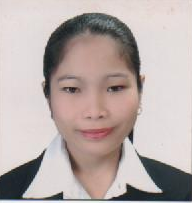 MIRAFE.351319@2freemail.com 	  JOB POSITION: WAITRESSCAREER OBJECTIVES:To obtain a position as a team-player in a people-oriented organization where I can maximize my customer-service experience in a challenging environment to achieve the corporate goals. A position that will enable me to use my strong organizational skills, educational background and ability to work well with people.WORK EXPERIENCEMay 2009 – April 2012	WAITRESS	-	 CHOWKING RESTAURANT  PASIG CITYTake orders and serve food and beverages to patrons at tables in dining establishment.Check with customers to ensure that they are enjoying their meals and take action to correct any problems.Communicate with customers to resolve complaints or ensure satisfaction.June 2015- May 2016	Employer	:Grill Restaurant	Designation	:CASHIER      Address	:Pasig CityEDUCATIONAL ATTAINMENT	Tertiary:		2006-2007		Bachelor of Science in Commerce		(Undergraduate)	Northeastern Mindanao College	Secondary:2000-2006		Campo National High School					Campo , Bacuag , Surigao del Norte , Philippines	Primary:		1993-1999		Poniente Elementary School					Poniente , Gigaquit Surigao del NorteSKILLS & COMPETENCEBasic computer skills, TypingFlexible / Multitasking personHaving a strong determination to workHardworkingAble to work independentlyPERSONAL  DATA	Age			:	30	Birth  Date		:	October 28, 1986	Sex			:	Female	Civil			:	Married	Language Spoken	:	English , Filipino